          Экскурсия в пожарную часть № 91 с. Ярцево Енисейского района.25 декабря 2017 г. средняя группа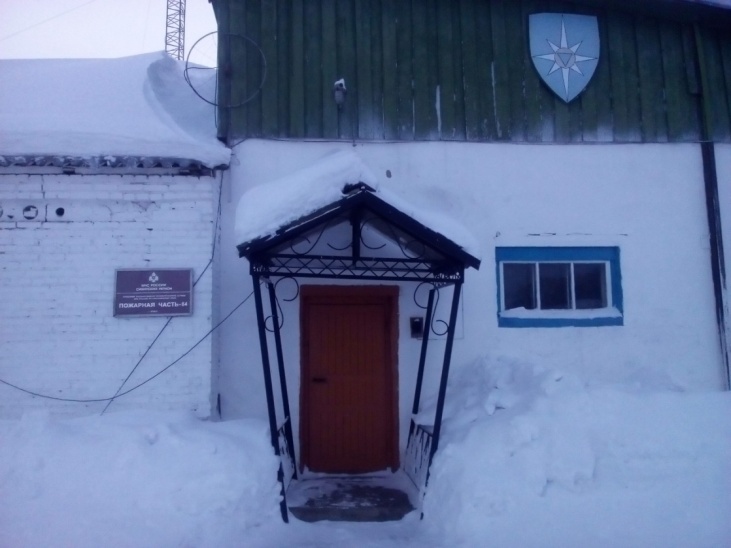 Цель экскурсии: закрепление ранее полученных знаний о правилах пожарной безопасности в период новогодних праздников и каникул.               Задачи:обобщить и закрепить знания о правилах пожарной безопасности при проведении новогодних праздников в детском саду и дома.развивать связную речь, умение участвовать в беседе с взрослым  человеком, активизировать активный словарь по теме.продолжать воспитывать интерес к профессии пожарного, умение вести себя в обществе (здороваться и прощаться, не перебивать).формировать у детей доброжелательность  к людям, воспитывать уважение к профессионалам, способность понимать важность профессии пожарный.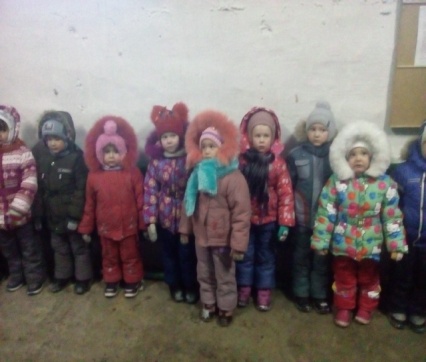        Методы: словесный, наглядный.       Словарная работа: пожарный, профессия, спасать, спецтехника, боевка, рукав. Накануне Новогодних праздников мы ходили на экскурсию в сельскую пожарную часть № 91 с. Ярцево. Нас встретили сотрудники  пожарной части - Путинцев А.Ю. – пожарный и Стариков А.Т. – начальник ПЧ. Провели лекционную беседу с детьми о правилах пожарной безопасности в период новогодних праздников. Дети активно принимали участие в беседе, закрепляли свои ранее полученные знания и с интересом слушали новый материал.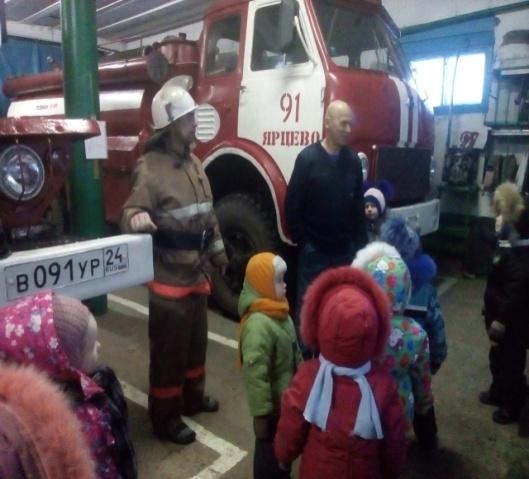 Сотрудники пожарной части отметили, что дети хорошо знают правила пожарной безопасности, активно отвечают  и задают вопросы. Вопросы были самые разнообразные.После беседы сотрудники пожарной части продемонстрировали сирену пожарной машины, познакомили с правильным названием пожарного оборудования (рукав, топорик, ствол и др.) рассказали и показали, как необходимо складывать одежду пожарного для того чтобы быстро одевать в случае пожарной тревоги. Пожарный продемонстрировал как быстро должен одеваться пожарный, что вызвало большой восторг и удивление у детей.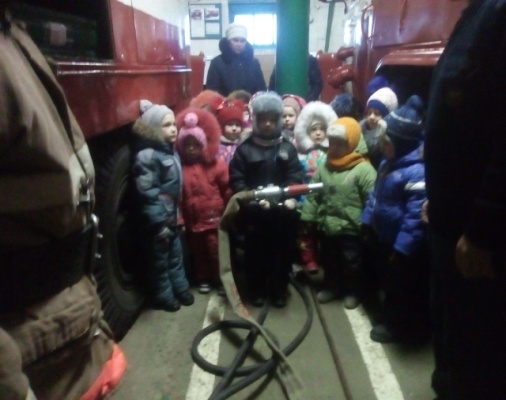 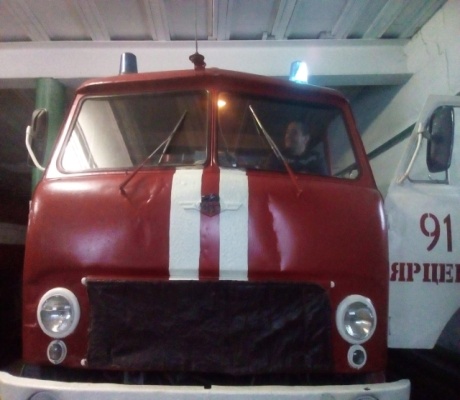 После всего, детям, разрешили подержать ствол,    посидеть в пожарной машине.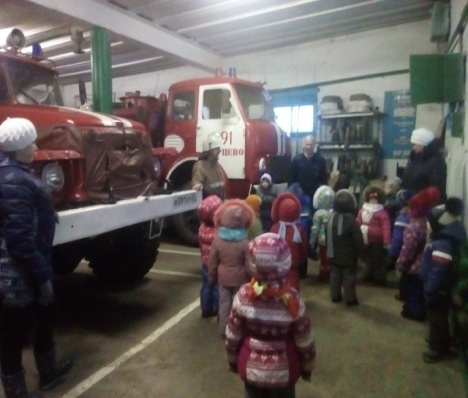 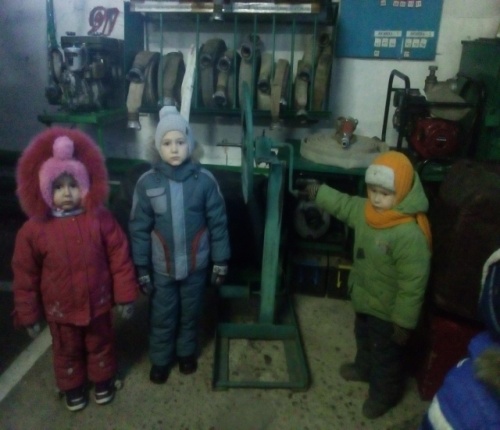 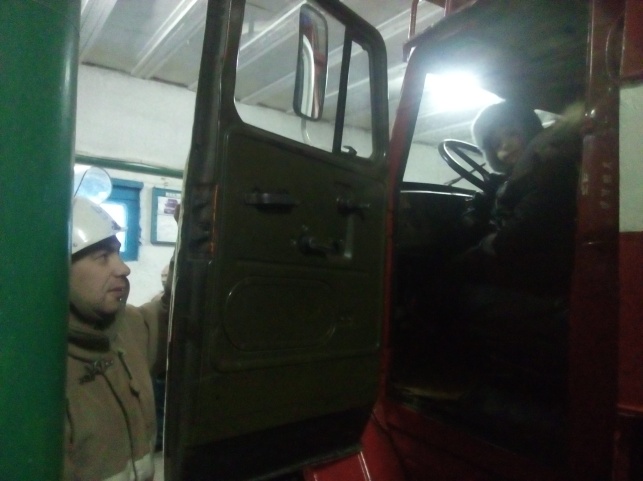 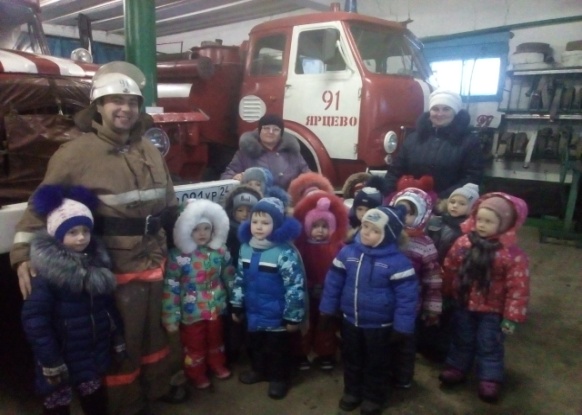 